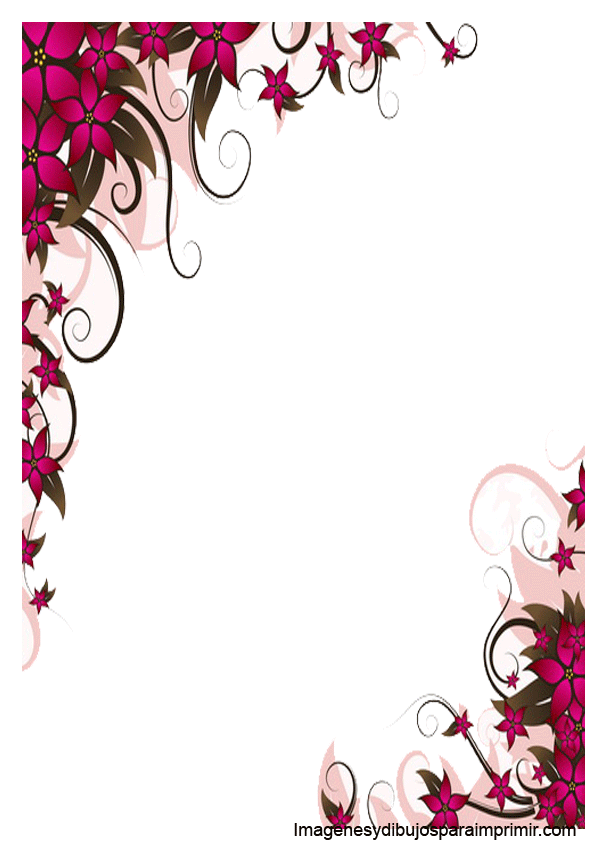 Había  una vez  un niño que no tenía amigos  y cuando salía de su casa  nadie lo saludaba,  el tenia amigos y   cuando salía de su casa nadie  lo saludaba, el tenia solo una cajita, nadie sabía que había dentro de su  caja, cuando Simón estaba triste miraba su cajita y después de un rato cerraba la caja y sonreía, la gente lo miraba y se sorprendía  y nadie se atrevía a decirle que había en la caja y sonreía, la gente lo miraba y se sorprendía, nadie  se atrevía a decirle que había en la cajita, hasta que un día un profesor le dijo: simón  que  tienes  en esa cajita, el no le quiso decir, todos sentían curiosidad y los profesores le decían a simón que tienes en esa cajita, el no quería decir, hasta que un día simón se Había  una vez  un niño que no tenía amigos  y   decidió y dijo: en esta caja solo tengo mis sueños, risas y sentimientos. Toda la gente se quedó sorprendida y no entendían. 

MORALEJA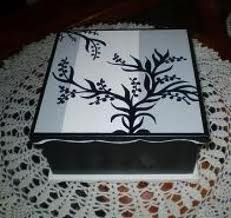 Lo único valioso no solo es lo material  sino también  lo que sientes y tus recuerdos más valiosos.Autor: Miguel Carmona 6-1